Znak sprawy: WOF.261.23.2015SPECYFIKACJA ISTOTNYCH WARUNKÓW ZAMÓWIENIAna usługę polegającą na wykonaniu ekspertyz hydrologicznych siedlisk przyrodniczych: 7110 Torfowiska wysokie z roślinnością torfotwórczą (żywe) oraz 91D0 Bory i lasy bagienne i brzozowo-sosnowe bagienne lasy borealne w obszarze Natura 2000 Dolina Małej Panwi PLH160008.Zamówienie prowadzone jest w ramach realizacji projektu pn. Opracowanie planów zadań ochronnych dla opolskich obszarów Natura 2000, monitoring, ochrona siedlisk i gatunków dofinansowanego przez Mechanizm Finansowy Europejskiego Obszaru Gospodarczego 2009-2014 (MF EOG) w ramach Programu Operacyjnego PL02 „Ochrona różnorodności biologicznej i ekosystemów”.Specyfikację opracowała Komisja Przetargowa w składzie:Małgorzata Pach - Przewodniczący Komisji  Marta Kulon - Sekretarz Komisji  Andrzej Meryk - Członek KomisjiTomasz Biwo - Członek KomisjiRadosław Dembiński – Członek KomisjiZatwierdzam: Alicja Majewska – Regionalny Dyrektor Ochrony Środowiska w OpoluOpole, 2015-06-02Specyfikacja Istotnych Warunków ZamówieniaPRZEDMIOT ZAMÓWIENIA:Przedmiotem zamówienia jest usługa polegającą na wykonaniu ekspertyz hydrologicznych siedlisk przyrodniczych: 7110 Torfowiska wysokie z roślinnością torfotwórczą (żywe) oraz 91D0 Bory i lasy bagienne i brzozowo-sosnowe bagienne lasy borealne w obszarze Natura 2000 Dolina Małej Panwi PLH160008.ZAMAWIAJĄCY:Regionalna Dyrekcja Ochrony Środowiska w Opoluul. Obrońców Stalingradu 6645-512 OpoleTel. (077) 45-26-230, fax (077) 45-26-231NIP:7542954917REGON: 160221317www.opole.rdos.gov.ple-mail: RDOS.opole@rdos.gov.plI. Informacje ogólne1. Regionalna Dyrekcja Ochrony Środowiska w Opolu, zwana dalej Zamawiającym, ogłasza przetarg nieograniczony w trybie ustawy z dnia 29 stycznia 2004 r. Prawo zamówień publicznych (Dz. U. z 2013 r., poz. 907 z późn. zm.), zwanej dalej ustawą, na usługę polegającą na wykonaniu ekspertyz hydrologicznych siedlisk przyrodniczych: 7110 Torfowiska wysokie z roślinnością torfotwórczą (żywe) oraz 91D0 Bory i lasy bagienne i brzozowo-sosnowe bagienne lasy borealne w obszarze Natura 2000 Dolina Małej Panwi PLH160008.2. Zamówienie prowadzone jest w ramach realizacji projektu pn. Opracowanie planów zadań ochronnych dla opolskich obszarów Natura 2000, monitoring, ochrona siedlisk i gatunków dofinansowanego przez Mechanizm Finansowy Europejskiego Obszaru Gospodarczego 2009-2014 (MF EOG) w ramach Programu Operacyjnego PL02 „Ochrona różnorodności biologicznej i ekosystemów”. 3. Zamawiający nie dopuszcza możliwości składania ofert częściowych.4. Zamawiający nie dopuszcza możliwości składania ofert wariantowych.5. Zamawiający nie przewiduje udzielenia zamówień uzupełniających, o których mowa w art. 67 ust. 1 pkt. 6 lub art. 134 ust. 6 pkt. 3 ustawy.6. Zamawiający nie zamierza ustanawiać dynamicznego systemu zakupów.7. Zamawiający nie przewiduje przeprowadzenia aukcji elektronicznej w celu wyboru najkorzystniejszej oferty.8. Zamawiający nie przewiduje zawarcia umowy ramowej.9. Rozliczenia pomiędzy Zamawiającym a Wykonawcą prowadzone będą w PLN. W przypadku podania wartości w walutach obcych Zamawiający dokona ich przeliczenia na PLN zgodnie ze średnim kursem walut ogłoszonym przez NBP na dzień ogłoszenia postępowania.10. Zamawiający nie zastrzega obowiązku osobistego wykonania przez Wykonawcę kluczowych części zamówienia.11. Ogłoszenie o zamówieniu opublikowano w Biuletynie Zamówień Publicznych.II. Opis przedmiotu zamówienia:1.  Nazwa i przedmiot zamówienia:	  Przedmiotem zamówienia jest usługa polegająca na wykonaniu ekspertyz hydrologicznych siedlisk przyrodniczych: 7110 Torfowiska wysokie z roślinnością torfotwórczą (żywe) oraz 91D0 Bory i lasy bagienne i brzozowo-sosnowe bagienne lasy borealne w obszarze Natura 2000 Dolina Małej Panwi PLH160008.2.  Szczegółowy opis przedmiotu zamówienia zawiera  załącznik nr 1 do SIWZ.3.  Znak sprawy postępowania nadany przez Zamawiającego: WOF.261.23.20154. Wspólny słownik zamówień (CPV) - Przedmiotem zamówienia są usługi oznaczone kodami CPV:71351900-2 – Usługi geologiczne, oceanologiczne i hydrologiczne90710000-7 – Zarządzanie środowiskiem naturalnym90713000-8 – Usługi konsultacyjne w zakresie zagadnień dotyczących środowiska90711500-9 – Monitoring środowiska naturalnego inny niż dotyczący branży budowlanejIII. Termin realizacji zamówieniaOstateczny termin wykonania zamówienia upływa 31 października 2015 r.IV. Warunki udziału w postępowaniu przetargowym oraz sposób oceny spełniania tych warunków:1. O udzielenie zamówienia mogą ubiegać się Wykonawcy, którzy spełniają warunki dotyczące:posiadania uprawnień do wykonywania określonej działalności lub czynności, jeżeli przepisy prawa nakładają obowiązek ich posiadania – Zamawiający nie wyznacza szczegółowego warunku w tym zakresie;posiadania wiedzy i doświadczenia - Zamawiający uzna za spełniony warunek posiadania wiedzy i doświadczenia w przypadku gdy Wykonawca wykaże, iż w okresie ostatnich trzech lat przed upływem terminu składania ofert, a jeżeli okres prowadzenia działalności jest krótszy - w tym okresie, wykonał, a w przypadku świadczeń okresowych lub ciągłych również wykonuje, co najmniej jedną usługę odpowiadającą swoim rodzajem usłudze stanowiącej przedmiot zamówienia. Zamawiający uzna, iż warunek został spełniony w przypadku wykazania się co najmniej jedną usługą wykonania planu ochrony lub planu zadań ochronnych dla obszaru Natura 2000 albo inwentaryzacji przyrodniczej siedlisk lub gatunków Natura 2000 albo monitoringu siedlisk lub gatunków Natura 2000.dysponowania odpowiednim potencjałem technicznym oraz osobami zdolnymi do wykonania zamówienia – Zamawiający uzna za spełniony warunek dysponowania odpowiednim potencjałem technicznym oraz osobami zdolnymi do wykonania zamówienia w przypadku, gdy Wykonawca wykaże, że dysponuje lub będzie dysponował min. jednym ekspertem botanikiem.Za eksperta botanika Zamawiający uzna osobę posiadającą wykształcenie wyższe i doświadczenie w dziedzinie botaniki rozumiane jako posiadanie w dorobku min. 1 publikacji z dziedziny botaniki oraz udział w:inwentaryzacjach gatunków roślin lub siedlisk przyrodniczych, lubbadaniach gatunków roślin lub siedlisk przyrodniczych, lubplanowaniu ochrony gatunków roślin lub siedlisk przyrodniczych, lub monitoringu gatunków roślin lub siedlisk przyrodniczych.sytuacji ekonomicznej i finansowej - Zamawiający nie wyznacza szczegółowego warunku w tym zakresie.2. Zamawiający dokona oceny spełniania warunków na podstawie złożonych oświadczeń i dokumentów według zasady: spełnia / nie spełnia.3. Niespełnienie warunków wymaganych w niniejszym rozdziale, tzn. nie złożenie oświadczeń i dokumentów potwierdzających spełnianie tych warunków (wg rozdz. V) skutkuje wykluczeniem Wykonawcy z udziału w postępowaniu, z zastrzeżeniem art. 26 ust. 3 ustawy.4. Wykonawcy mogą wspólnie ubiegać się o udzielenie zamówienia. Przepisy dotyczące Wykonawcy stosuje się odpowiednio do wykonawców wspólnie ubiegających się o udzielenie zamówienia.5. Wykonawca może polegać na wiedzy i doświadczeniu, potencjale technicznym, osobach zdolnych do wykonania zamówienia, zdolnościach finansowych lub ekonomicznych innych podmiotów, niezależnie od charakteru prawnego łączących go z nimi stosunków. Wykonawca w takiej sytuacji zobowiązany jest udowodnić zamawiającemu, iż będzie dysponował tymi zasobami w trakcie realizacji zamówienia, w szczególności przedstawiając w tym celu pisemne zobowiązanie tych podmiotów do oddania mu do dyspozycji niezbędnych zasobów na potrzeby wykonania zamówienia.6. Podmiot, który zobowiązał się do udostępnienia zasobów, zgodnie z pkt 5, odpowiada solidarnie z Wykonawcą za szkodę Zamawiającego powstałą wskutek nieudostępnienia tych zasobów, chyba że za nieudostępnienie zasobów nie ponosi winy.7. Zamawiający wyklucza z postępowania o udzielenie zamówienia Wykonawcę, który w okresie 3 lat przed wszczęciem postepowania, w sposób zawiniony poważnie naruszył obowiązki zawodowe, w szczególności, gdy Wykonawca w wyniku zamierzonego działania lub rażącego niedbalstwa nie wykonał lub nienależycie wykonał zamówienie, co Zamawiający jest w stanie wykazać za pomocą dowolnych środków dowodowych.V. Wykaz niezbędnych oświadczeń i dokumentów.1. Wykaz niezbędnych oświadczeń i dokumentów zawarto w rozdziałach: Va, Vb i Vc.2. Dokumenty są składane w oryginale lub kopii poświadczonej za zgodność z oryginałem przez Wykonawcę.3. W przypadku Wykonawców wspólnie ubiegających się o udzielenie zamówienia oraz w przypadku innych podmiotów, na zasobach których Wykonawca polega na zasadach określonych w art. 26 ust. 2b ustawy, kopie dokumentów dotyczących odpowiednio Wykonawcy lub tych podmiotów są poświadczane za zgodność z oryginałem odpowiednio przez Wykonawcę lub te podmioty.4. Dokumenty sporządzone w języku obcym są składane wraz z tłumaczeniem na język polski.Va. Wykaz oświadczeń i dokumentów potwierdzających spełnianie warunków udziału w postępowaniu:W celu potwierdzenia spełniania warunków uprawniających do udziału w postępowaniu, Wykonawcy wraz z ofertą przedłożą:1) zgodnie ze wzorem określonym w załączniku nr 3 do SIWZ – oświadczenie o spełnieniu warunków udziału w postępowaniu,2) zgodnie ze wzorem określonym w załączniku nr 4 do SIWZ – wykaz wykonanych, a w przypadku świadczeń okresowych lub ciągłych również wykonywanych, głównych dostaw lub usług, w okresie ostatnich trzech lat przed upływem terminu składania ofert albo wniosków o dopuszczenie do udziału w postępowaniu, a jeżeli okres prowadzenia działalności jest krótszy - w tym okresie, wraz z podaniem ich wartości, przedmiotu, dat wykonania i podmiotów, na rzecz których dostawy lub usługi zostały wykonane, oraz załączeniem dowodów, czy zostały wykonane lub są wykonywane należycie. Uwaga: podanie wartości ww. świadczeń nie jest warunkiem koniecznym.Dowodami, o których mowa powyżej, są:poświadczenie, z tym że w odniesieniu do nadal wykonywanych usług okresowych lub ciągłych poświadczenie powinno być wydane nie wcześniej niż na 3 miesiące przed upływem terminu składania wniosków o dopuszczenie do udziału w postępowaniu albo ofert;oświadczenie Wykonawcy – jeżeli z uzasadnionych przyczyn o obiektywnym charakterze Wykonawca nie jest w stanie uzyskać poświadczenia, o którym mowa w lit. a.3) zgodnie ze wzorem określonym w załączniku nr 5 do SIWZ - wykaz osób, które będą uczestniczyć w wykonywaniu zamówienia, w szczególności odpowiedzialnych za świadczenie usług, kontrolę jakości lub kierowanie robotami budowlanymi, wraz z informacjami na temat ich kwalifikacji zawodowych, doświadczenia i wykształcenia niezbędnych do wykonania zamówienia, a także zakresu wykonywanych przez nie czynności, oraz informacją o podstawie do dysponowania tymi osobami.Vb. Wykaz oświadczeń i dokumentów potwierdzających spełnianie warunków niepodlegania wykluczeniu na podstawie art. 24 ust. 1 ustawy:W celu potwierdzenia niepodleganiu wykluczeniu na podstawie art. 24 ust. 1 ustawy, Wykonawcy wraz z ofertą przedłożą zgodnie ze wzorem określonym w załączniku nr 6 do SIWZ – oświadczenie o braku podstaw do wykluczenia; Vc. Wykaz oświadczeń i dokumentów potwierdzających spełnianie warunku niepodlegania wykluczeniu na podstawie 24 ust. 2 pkt 5 ustawy:W celu potwierdzenia niepodleganiu wykluczeniu na podstawie art. 24 ust. 2 pkt 5 ustawy, Wykonawcy wraz z ofertą przedłożą listę podmiotów należących do tej samej grupy kapitałowej, o której mowa w art. 24 ust. 2 pkt 5 ustawy, albo informację o tym, że Wykonawca nie należy do grupy kapitałowej, zgodnie ze wzorem określonym w załączniku nr 7 do SIWZ.VI. Dokumentacja przetargowaWykonawcy mają obowiązek dokładnie zapoznać się z treścią wszystkich dokumentów przetargowych. Oferty, których treść nie odpowiada treści SIWZ zostaną odrzucone (załączniki do SIWZ stanowią integralną część SIWZ).Wprowadzone wszelkie zmiany do dokumentów przetargowych, przed terminem składania ofert, zostaną przekazane pisemnie wszystkim Wykonawcom, którym Zamawiający przekazał SIWZ oraz umieszczone na stronie internetowej Zamawiającego.VII. Sposób porozumiewania się Wykonawców z Zamawiającym1. Oświadczenia, wnioski, zawiadomienia i inne informacje Zamawiający i Wykonawcy przekazują pisemnie. Dopuszcza się porozumiewanie faksem (nr faksu: 077 45-26-231) lub mailem (Marta.Kulon.opole@rdos.gov.pl). Każda ze stron na żądanie drugiej niezwłocznie potwierdza fakt otrzymania faksu lub maila , z zastrzeżeniem ust. 2.2. Wykonawcy, którzy do dnia składania ofert nie złożyli wymaganych przez Zamawiającego oświadczeń lub dokumentów, o których mowa w art. 25 ust. 1 lub w art. 26 ust. 2d  ustawy lub którzy nie złożyli pełnomocnictw, albo którzy złożyli wymagane przez Zamawiającego oświadczenia i dokumenty, o których mowa w art. 25 ust. 1 lub w art. 26 ust. 2d ustawy, zawierające błędy lub którzy złożyli wadliwe pełnomocnictwa i zostaną wezwani na podstawie art. 26 ust. 3 ustawy do ich złożenia, powinni przesłać/złożyć w formie pisemnej ww. oświadczenia, dokumenty w formie oryginału lub kopii poświadczonej za zgodność z oryginałem przez osobę/osoby uprawnioną/uprawnione do reprezentowania Wykonawcy lub pełnomocnictwa w formie oryginału wystawionego przez osoby uprawnione do reprezentowania Wykonawcy lub kopii (odpisu) urzędowo poświadczonej, w terminie i do miejsca wskazanego w stosownym zawiadomieniu.3. We wszelkiej korespondencji dotyczącej niniejszego postępowania zaleca się wskazywać znak sprawy postępowania nadany przez Zamawiającego lub nazwę zamówienia nadaną przez Zamawiającego. Ponadto Zamawiający informuje, że ma ustalone godziny pracy – od poniedziałku do piątku od godziny 7.30 do 15.30.4. Ze strony Zamawiającego osobami uprawnionymi do kontaktowania się z Wykonawcami są przedstawiciele Zamawiającego:- w kwestiach proceduralnych – Marta Kulon – pok. 4.19, tel. 77-45-26-249,- w kwestiach merytorycznych – Tomasz Biwo – pok. 4.20, tel. 77-45-26-252.5. Wykonawca może się zwrócić na piśmie z prośbą o udzielenie wyjaśnień treści SIWZ. Zamawiający udzieli wyjaśnień niezwłocznie, jednak nie później niż na 2 dni przed upływem terminu składania ofert – pod warunkiem, że wniosek o wyjaśnienie treści SIWZ wpłynął do Zamawiającego nie później niż do końca dnia, w którym upływa połowa wyznaczonego terminu składania ofert. Treść zapytań wraz z wyjaśnieniami (bez ujawnienia źródła zapytania) Zamawiający przekazuje Wykonawcom, którym przekazał SIWZ oraz udostępnia na stronie internetowej.4. Zamawiający nie zamierza zwoływać zebrania Wykonawców.VIII. Koszt sporządzenia ofertyWszystkie koszty sporządzenia i przedłożenia oferty ponosi Wykonawca.IX. Termin związania ofertąWykonawcy pozostają związani z ofertą przez 30 dni, licząc od upływu terminu wyznaczonego do składania ofert.X. Sposób przygotowania oferty1. Wykonawcy przygotowują i przedstawiają swoje oferty zgodnie z wymaganiami zawartymi w dokumentacji przetargowej, bez dopisków, opcji i wariantów.2. Oferta musi być sporządzona w języku polskim, czytelnie wypełniona w sposób trwały, dokumenty sporządzone w języku obcym należy dostarczyć wraz z tłumaczeniem na język polski - poświadczone za zgodność z oryginałem przez Wykonawcę.3. Oferta musi być podpisana przez Wykonawcę lub upoważnionych do zaciągania zobowiązań przedstawicieli Wykonawcy wymienionych w aktualnych dokumentach rejestracyjnych firmy lub osoby posiadające pisemne pełnomocnictwo dołączone do oferty.4. Składane kserokopie dokumentów muszą być czytelne i poświadczone przez Wykonawcę za zgodność z oryginałem (na każdej stronie) przez osoby podpisujące ofertę lub osoby posiadające pisemne pełnomocnictwo dołączone do oferty.5. Oferta winna składać się z wypełnionego formularza oferty wraz ze wszystkimi załącznikami. Zaleca się:1) zestawienie dokumentów w kolejności przedstawionej w dziale V,2) spięcie dokumentów w sposób trwały.6. Wykonawca powinien zastrzec informacje stanowiące tajemnicę przedsiębiorstwa w rozumieniu przepisów o zwalczaniu nieuczciwej konkurencji, które będą traktowane jako poufne i nie będą udostępniane osobom trzecim, pod warunkiem, że Wykonawca wykaże, że zastrzeżone informacje stanowią tajemnicę przedsiębiorstwa. Wykonawca nie może zastrzec informacji, o których mowa w art. 86 ust. 4 ustawy. Dokumenty zawierające zastrzeżone informacje należy spiąć oddzielnie z adnotacją “Dokumenty objęte tajemnicą przedsiębiorstwa”.7. W przypadku podmiotów występujących wspólnie wymagane jest ustanowienie pełnomocnika do reprezentowania Wykonawców w postępowaniu o udzielenie zamówienia albo pełnomocnika do reprezentowania Wykonawców w postępowaniu o udzielenie zamówienia i zawarcia umowy w sprawie zamówienia publicznego. Pełnomocnictwo musi określać zakres pełnomocnictwa i być podpisane przez osobę lub osoby wymienione w dokumencie rejestrowym - pełnomocnictwo należy dołączyć do oferty.8. Przepisy dotyczące Wykonawcy stosuje się odpowiednio do podmiotów występujących wspólnie. Wykonawcy składający ofertę wspólną muszą łącznie wykazać spełnienie warunków udziału w postępowaniu - niezbędne oświadczenia i dokumenty należy złożyć w jednym egzemplarzu podpisanym przez ustanowionego pełnomocnika (dokumenty wymienione w dziale Va). Dokumenty potwierdzające niepodleganie wykluczeniu Wykonawców na podstawie art. 24 ust. 1 i art. 24 ust. 2 pkt 5 ustawy składa każdy z Wykonawców oddzielnie (dokumenty wymienione w dziale Vb i Vc).9. W przypadku wyboru oferty Wykonawców występujących wspólnie należy przed zawarciem umowy przedłożyć umowę regulującą współpracę tych podmiotów.XI. Składanie ofert1. Oferty należy umieścić w nieprzejrzystej, zaklejonej kopercie, zaadresowanej do Zamawiającego z podaniem adresu zwrotnego oraz wyraźnie (widocznie) opisanej:OFERTA PRZETARGOWA na wykonanie usługi polegającej na wykonaniu ekspertyz hydrologicznych siedlisk przyrodniczych: 7110 Torfowiska wysokie z roślinnością torfotwórczą (żywe) oraz 91D0 Bory i lasy bagienne i brzozowo-sosnowe bagienne lasy borealne w obszarze Natura 2000 Dolina Małej Panwi PLH160008.znak sprawy: WOF.261.23.2015,Nie otwierać przed dniem 12.06.2015 r., godz. 09:152. Oferty należy składać na adres siedziby Zamawiającego:Regionalna Dyrekcja Ochrony Środowiska w Opoluul. Obrońców Stalingradu 6645-512 OpoleTel. (077) 45-26-230, fax (077) 45-26-231lub osobiście w sekretariacie Zamawiającego (pokój nr 4.31 A)najpóźniej do 12.06.2015 r. do godziny 09:003. W przypadku przesłania oferty pocztą, kurierem lub innym sposobem - decyduje data i godzina wpływu do siedziby (sekretariatu) Zamawiającego.4. Informacje o ofertach złożonych po ww. terminie niezwłocznie zostaną zwrócone Wykonawcom bez otwierania.XII. Otwarcie ofert1. Otwarcie ofert nastąpi w siedzibie Zamawiającego:Regionalna Dyrekcja Ochrony Środowiska w Opoluul. Obrońców Stalingradu 66, 45-512 Opole, pok. 4.32 w dniu 12.06.2015 r. o godzinie 09:152. Otwarcie ofert jest jawne.XIII. Sposób obliczenia ceny1. Na cenę ryczałtową wykonania zadania, tj. cenę brutto powinny składać się wszystkie koszty związane z realizacją pełnego zakresu przedmiotu zamówienia. W formularzu oferty należy podać cenę brutto (z podatkiem VAT). Wykonawca określi cenę oferty w sposób podany w formularzu ofertowym stanowiącym załącznik nr 2 do SIWZ.2. Cenę ryczałtową należy traktować jako stałą i wiążącą do zakończenia realizacji przedmiotu zamówienia. Zamawiający nie dopuszcza przedstawiania ceny w kilku wariantach.XIV. Kryteria i sposób oceny ofertPrzy dokonywaniu oceny ofert Zamawiający będzie stosował następujące kryteria: cena – 98 %termin płatności – 2 %Wygrywa oferta z najwyższą oceną będącą sumą  punktów za poszczególne kryteria, P=  ∑ P1 + ∑ P2Gdzie: 	P- łączna liczba punktów jakie uzyskała oferta∑ P1 – suma punktów za kryterium cena brutto∑ P2 – suma punktów za kryterium termin płatnościOceny P1 i P2 stanowiące składniki sumy zostaną uzyskane w następujący sposób:kryterium ceny:P1=Cn/Cb*98pktGdzie:P1	punktacja, którą należy wyznaczyćCn	oferowana cena oferty najniższej Cb	oferowana cena oferty badanejkryterium termin płatności:Uwaga: Proponowany termin płatności nie może być krótszy niż 30 dni.Punkty będą zaokrąglane do dwóch miejsc po przecinku lub z większą dokładnością, jeżeli przy zastosowaniu wymienionego zaokrąglenia nie występuje różnica w ilości przyznanych punktów wynikająca z małej różnicy zaoferowanych cen.XV. Wybór oferty1. Zamawiający wybierze najkorzystniejszą ofertę na podstawie kryteriów oceny ofert zawartych w niniejszej specyfikacji.2. Zamawiający odrzuci ofertę jeżeli:1) jest niezgodna z ustawą,2) jej treść nie odpowiada treści specyfikacji istotnych warunków zamówienia, z zastrzeżeniem art. 87 ust. 2 pkt 3 ustawy,3) jej złożenie stanowi czyn nieuczciwej konkurencji w rozumieniu przepisów o zwalczaniu nieuczciwej konkurencji,4) zawiera rażąco niską cenę w stosunku do przedmiotu zamówienia,5) została złożona przez Wykonawcę wykluczonego z udziału w postępowaniu o udzielenie zamówienia,6) zawiera błędy w obliczeniu ceny,7) wykonawca w terminie 3 dni od dnia doręczenia zawiadomienia nie zgodził się na poprawienie omyłki, o której mowa w art. 87 ust. 2 pkt. 3 ustawy,8) jest nieważna na podstawie odrębnych przepisów.XVI. Wadium przetargoweZamawiający nie żąda wniesienia wadium.XVII. Zabezpieczenie należytego wykonania umowyZamawiający nie żąda wniesienia zabezpieczenia należytego wykonania umowy.XVII. Zawarcie umowy1. Zamawiający zawiera umowę z wybranym Wykonawcą, w terminie nie krótszym niż 5 dni od dnia przesłania zawiadomienia o wyborze najkorzystniejszej oferty za pomocą faksu/maila (każda ze stron na żądanie drugiej niezwłocznie potwierdza fakt ich otrzymania) oraz 10 dni, jeżeli zawiadomienie przesłano w inny sposób, nie później niż przed upływem terminu związania ofertą, z zastrzeżeniem art. 94 ust. 2 ustawy.2. Wybrany Wykonawca zobowiązany jest do stawienia się w siedzibie Zamawiającego, w terminie podanym w zawiadomieniu, w celu podpisania umowy zgodnej z wzorem stanowiącym załącznik nr 8 do SIWZ.3. W razie wystąpienia istotnej zmiany okoliczności powodującej, że wykonanie umowy nie leży w interesie publicznym, czego nie można było przewidzieć w chwili zawarcia umowy, Zamawiający może odstąpić od umowy w terminie 30 dni od powzięcia wiadomości o tych okolicznościach, zgodnie z art. 145 ust. 1 ustawy.XVIII. Odwołania1. Środki ochrony prawnej przysługują Wykonawcy, a także innemu podmiotowi, jeżeli ma lub miał interes w uzyskaniu danego zamówienia oraz poniósł lub może ponieść szkodę w wyniku naruszenia przez Zamawiającego przepisów ustawy Prawo zamówień publicznych – zgodnie z działem VI ustawy.2. Odwołanie przysługuje wyłącznie od niezgodnej z przepisami ustawy czynności Zamawiającego podjętej w postępowaniu o udzielenie zamówienia lub zaniechania czynności, do której Zamawiający jest zobowiązany na podstawie ustawy. W niniejszym postępowaniu odwołanie przysługuje wyłącznie wobec czynności:1) opisu sposobu dokonywania oceny spełniania warunków udziału w postępowaniu,2) wykluczenia odwołującego z postępowania o udzielenie zamówienia,3) odrzucenia oferty odwołującego.3. Odwołanie powinno wskazywać czynność lub zaniechanie czynności Zamawiającego, której zarzuca się niezgodność z przepisami ustawy Prawo zamówień publicznych, zawierać zwięzłe przedstawienie zarzutów, określać żądanie oraz wskazywać okoliczności faktyczne i prawne uzasadniające wniesienie odwołania.4. Odwołanie wnosi się do Prezesa Izby Odwoławczej w formie pisemnej albo elektronicznej opatrzonej bezpiecznym podpisem elektronicznym weryfikowanym za pomocą ważnego kwalifikowanego certyfikatu (Urząd Zamówień Publicznych, ul. Postępu 17a, 02-676 Warszawa, tel.: +48 022 458 78 01, faks: +48 022 458 78 00, mail: odwolania@uzp.gov.pl5. Odwołujący przesyła kopię odwołania Zamawiającemu przed upływem terminu do wniesienia odwołania w taki sposób, aby mógł on zapoznać się z jego treścią przed upływem tego terminu.6. Odwołanie wnosi się w terminie 5 dni od dnia przesłania informacji o czynności Zamawiającego stanowiącej podstawę jego wniesienia - jeżeli zostały przesłane faksem lub drogą elektroniczną, albo w terminie 10 dni - jeżeli zostały przesłane w inny sposób.7. Odwołanie wobec treści ogłoszenia o zamówieniu, a także wobec postanowień specyfikacji istotnych warunków zamówienia, wnosi się w terminie 5 dni od dnia zamieszczenia ogłoszenia w Biuletynie Zamówień Publicznych lub zamieszczenia specyfikacji istotnych warunków zamówienia na stronie internetowej.8. Odwołanie wobec czynności innych niż ww. wnosi się w terminie 5 dni od dnia, w którym powzięto lub przy zachowaniu należytej staranności można było powziąć wiadomość o okolicznościach stanowiących podstawę jego wniesienia.Spis załączników do SIWZ:	Załącznik nr 1 do SIWZ – Opis przedmiotu zamówienia;Załącznik A do opisu przedmiotu zamówienia;Załącznik nr 2 do SIWZ – Formularz ofertowy;Załącznik nr 3 do SIWZ – Oświadczenie o spełnianiu warunków udziału w postępowaniu;Załącznik nr 4 do SIWZ – Wykaz wykonanych usług;Załącznik nr 5 do SIWZ – Wykaz osób, które będą uczestniczyć w wykonywaniu  zamówienia;Załącznik nr 6 do SIWZ – Oświadczenie o braku podstaw do wykluczenia z postępowania;Załącznik nr 7 do SIWZ – Oświadczenie o grupie kapitałowej;Załącznik nr 8 do SIWZ -  Wzór umowy.Załącznik nr 1 do SIWZZnak sprawy: WOF.261.23.2015OPIS PRZEDMIOTU ZAMÓWIENIAI. PRZEDMIOT ZAMÓWIENIAPrzedmiotem zamówienia jest wykonanie zadania pn. „Ekspertyzy hydrologiczne siedlisk przyrodniczych: 7110 Torfowiska wysokie z roślinnością torfotwórczą (żywe) oraz 91D0 Bory i lasy bagienne i brzozowo-sosnowe bagienne lasy borealne w obszarze Natura 2000 Dolina Małej Panwi PLH160008.”Zadanie ma na celu ustalenie powiązań hydraulicznych oraz hydrologicznych obecnego systemu melioracji wodnych na siedliskach: 7110 Torfowiska wysokie z roślinnością torfotwórczą (żywe) oraz 91D0 Bory i lasy bagienne i brzozowo-sosnowe bagienne lasy borealne (zwanych dalej „siedliskami”)
 i w ich otoczeniu w obszarze Natura 2000 Dolina Małej Panwi PLH160008 (zwanym dalej „obszarem Natura 2000”). Ekspertyzy powinny uwzględniać zarówno wpływ działalności człowieka na kształt 
i sprawność działania systemu melioracji, jak i potencjalny naturalny wpływ zmian klimatycznych na wielkość opadu atmosferycznego i poziom wód gruntowych ze wskazaniem możliwości skutecznej ochrony siedlisk.Obszarem realizacji przedmiotu zamówienia są płaty siedlisk przyrodniczych, które zostały wyznaczone i opisane w ramach opracowania dokumentacji do projektu planu zadań ochronnych dla obszaru Natura 2000 Dolina Małej Panwi PLH160008 oraz otoczenie tych płatów w odległości minimum 200 metrów. Rozmieszczenie płatów siedlisk przyrodniczych stanowiących obszar ekspertyzy przedstawiono na mapie poglądowej będącej załącznikiem A do opisu przedmiotu zamówienia. Powierzchnie siedlisk wynoszą odpowiednio:- siedlisko 7110 torfowiska wysokie z roślinnością torfotwórczą (żywe): 4,181 ha (jeden płat),- siedlisko 91D0 bory i lasy bagienne i brzozowo-sosnowe bagienne lasy borealne: 18,575 ha (trzy płaty).Przedmiot zamówienia obejmuje w szczególności: przegląd dostępnej literatury oraz dokumentacji dotyczących siedlisk  i ich lokalizacji,wstępne rozpoznanie obszaru realizacji przedmiotu zamówienia, jego rzeźby, budowy geologicznej, geomorfologii warunków wodnych i glebowych oraz zróżnicowania lokalnego klimatu obszaru realizacji przedmiotu zamówienia,przeprowadzenie inwentaryzacji urządzeń hydrotechnicznych (w tym rowów melioracyjnych) położonych w obszarze realizacji przedmiotu zamówienia oraz w jego bezpośrednim sąsiedztwie w odległości minimum 200 m,wykonanie oceny stanu zachowania siedlisk przyrodniczych na powierzchniach badawczych przy zastosowaniu zestawów wskaźników opracowanych przez GIOŚ w ramach PMŚ i dostępnych pod adresem: http://www.gios.gov.pl/artykuly/159/Publikacje-dot-monitoringu-przyrody.analizę i ocenę stanu zachowania siedlisk przyrodniczych na powierzchniach badawczych w kontekście panujących tam warunków hydrologicznych i zachodzących zmian na podstawie: wstępnego rozpoznania obszaru realizacji zamówienia, jego rzeźby, budowy geologicznej, geomorfologii warunków wodnych i glebowych oraz zróżnicowania lokalnego klimatu,informacji z przeprowadzonej inwentaryzacji urządzeń hydrotechnicznych,ocenę stopnia oddziaływania obecnych stosunków wodnych na siedliska przyrodnicze na powierzchniach badawczych,ocenę wykonanych badań i obserwacji pod kątem propozycji rozwiązań dotyczących poprawy stosunków wodnych tego terenu, wskazanie koniecznych prac dla utrzymania lub poprawy stosunków wodnych na siedliskach przyrodniczych na powierzchniach badawczych (jeśli będą niezbędne),szczegółową charakterystykę proponowanych działań wraz z podaniem miejsca realizacji, zakresu niezbędnych prac, niezbędnych parametrów technicznych, prognozowanym wpływem na środowisko, a także określeniem kosztów realizacji poszczególnych działań,sporządzenie harmonogramu realizacji zaproponowanych działań wraz z uzasadnieniem,podsumowanie zawierające syntetyczne określenie zasadności wykonywania całości zaproponowanych do wykonania działań.Ekspertyzy należy wykonać odrębnie dla każdego z siedlisk w obszarze Natura 2000. Każda z ekspertyz powinna zawierać:opracowanie tekstowe, składające się w szczególności z: - informacji dotyczących składu zespołu badawczego oraz kierownika zespołu badawczego,- opisu metod badawczych zastosowanych w opracowaniu,- wstęp dotyczący położenia i charakterystyki siedlisk wraz z podsumowaniem informacji ze źródeł literaturowych i dostępnych dokumentacji,- analizę i ocenę stanu zachowania siedlisk przyrodniczych na powierzchniach badawczych w kontekście panujących tam warunków hydrologicznych i zachodzących zmian,- wnioski wraz z proponowanymi działaniami niezbędnymi do podjęcia w celu utrzymania lub poprawy stosunków wodnych na siedliskach przyrodniczych na powierzchniach badawczych.	b) opracowanie graficzne zawierające mapy przedstawiające: - granicę obszaru Natura 2000, - siedliska przyrodnicze Natura 2000 7110 Torfowiska wysokie z roślinnością torfotwórczą 	(żywe) oraz 91D0 Bory i lasy bagienne i brzozowo-sosnowe bagienne lasy borealne, - zinwentaryzowaną infrastrukturę hydrotechniczną, - obszary proponowanych niezbędnych do podjęcia działań w celu utrzymania lub poprawy stosunków wodnych na siedliskach przyrodniczych na powierzchniach badawczych.Wyniki prac (ekspertyzy) muszą uwzględniać obligatoryjnie analizę wszystkich danych pozyskanych ze źródeł zewnętrznych oraz w drodze obserwacji własnych informacji wymienionych w pkt. 4. Dodatkowo opracowania muszą zawierać komplet surowych danych uzyskanych w drodze przeprowadzonych własnych obserwacji, w tym w szczególności: inwentaryzacji urządzeń hydrotechnicznych i informacji na temat oceny stanu zachowania siedlisk przyrodniczych na powierzchniach badawczych. Dopuszcza się przekazanie ww. wyników obserwacji w formie elektronicznej (na płycie CD lub DVD opisanej w sposób określony w pkt 8; pliki zgodne z MS Excell wraz z odpowiednimi metadanymi).Dodatkowo do każdej z ekspertyz, o której mowa w pkt 5 należy dołączyć bazę danych przestrzennych w wersji elektronicznej (na płycie CD lub DVD opisanej w sposób określony w pkt 8), w formie wektorowych warstw informacyjnych dotyczących informacji opisanych w pkt 5 b. (format shapefile, PL – 1992), Ekspertyzy (za wyjątkiem baz danych), należy przekazać Zamawiającemu w wersji papierowej (wydruki - należy spiąć w sposób trwały oraz czytelnie opisać) – w dwóch egzemplarzach każdej z ekspertyz, oraz w wersji elektronicznej na płycie CD lub DVD w trwałym opakowaniu (indywidualnym standardowym pudełku), opisanym w sposób trwały na froncie opakowania oraz bezpośrednio na płycie, również w dwóch egzemplarzach dla każdego opracowania. Na wydrukach oraz na płytach CD/DVD należy zamieścić zapis: ''Opracowano w ramach projektu „Opracowanie planów zadań ochronnych dla opolskich obszarów Natura 2000, monitoring, ochrona siedlisk i gatunków” współfinansowanego ze środków Mechanizmu Finansowego Europejskiego Obszaru Gospodarczego 2009-2014 oraz logotypy: Mechanizmu Finansowego Europejskiego Obszaru Gospodarczego 2009-2014 oraz Zamawiającego, zgodnie z ,,Podręcznikiem Komunikacji i Identyfikacji Wizualnej oraz Wymogami Dotyczącymi Informacji i Promocji” dla projektów realizowanych z funduszy EOG, dostępnym na stronie internetowej: http://www.eog.gov.pl/Dokumenty/Informacja_i_promocja/Documents/Wytyczn_Podrecznik_wizualizacji.pdf.Zamawiający przekaże Wykonawcy:dokumentację sporządzoną na potrzeby opracowania planu zadań ochronnych dla obszaru Natura 2000 Dolina Małej Panwi PLH160008.szablony w formie cyfrowej, zawierające wszystkie wymagane oznaczenia graficzne.wektorową warstwę opisu granic siedlisk 7110 i 91D0 oraz obszaru Natura 2000 Dolina Małej Panwi PLH160008Załącznik A do opisu przedmiotu zamówienia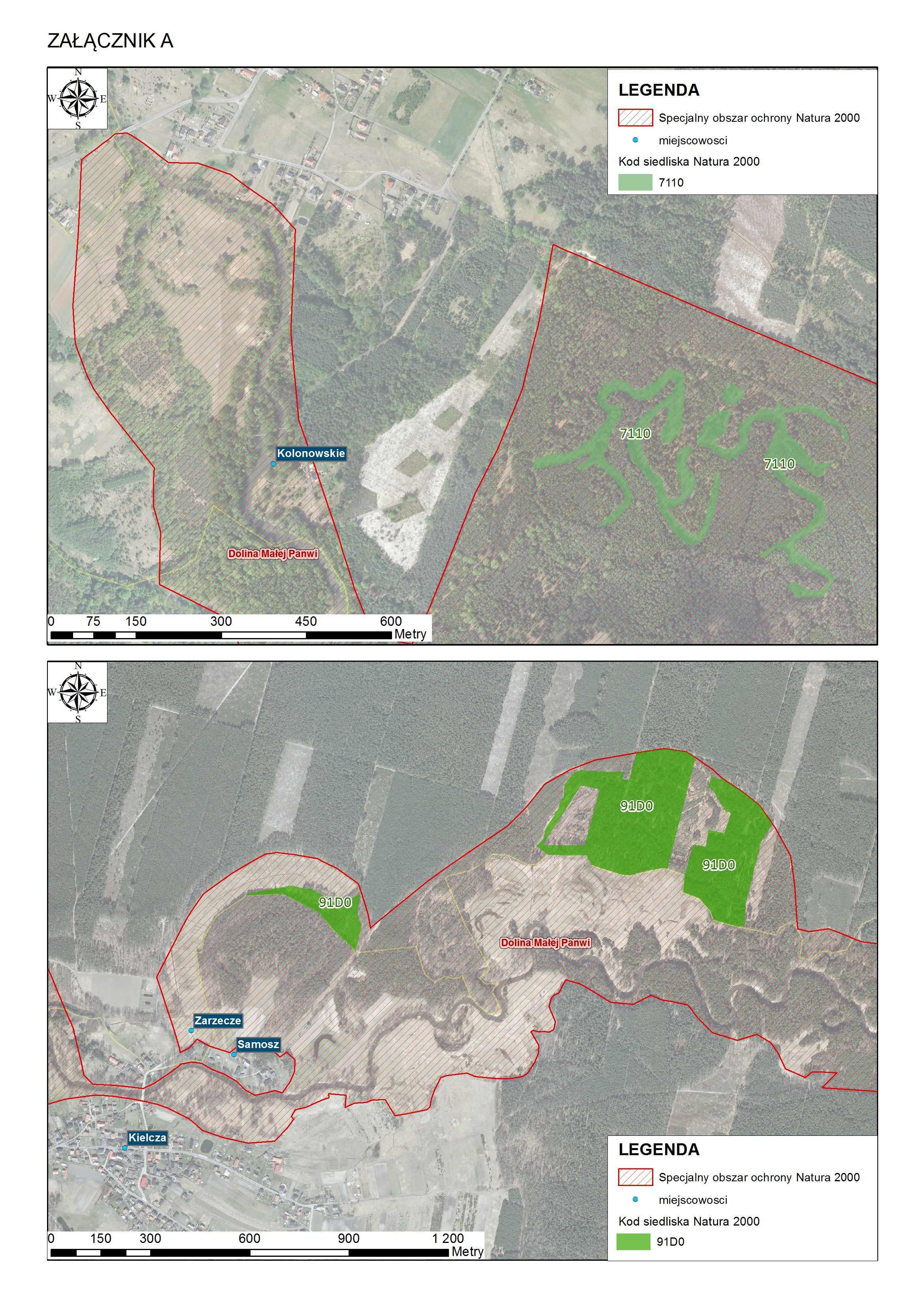 Załącznik nr 2 do SIWZZnak sprawy: WOF.261.23.2015Nazwa Wykonawcy/-ów......................................................                          ............................miejscowość, dataAdres Wykonawcy/ -ów.......................................................Imię i Nazwisko osoby upoważnionej do reprezentowania Wykonawcy/-ów ……….........................................................................................................................................Rodzaj upoważnienia do reprezentowania Wykonawcy/-ów …................................................Numery do kontaktu z Wykonawcą:tel. Stacjonarny…..………………, tel. komórkowy.................................., fax…..…….………….e- mail: ………………………………………………Regionalna Dyrekcja Ochrony Środowiska w Opolu  ul. Obrońców Stalingradu 66   45-512 OpoleFORMULARZ OFERTOWY1. Nawiązując do ogłoszonego postępowania o udzielenie zamówienia publicznego, w trybie przetargu nieograniczonego, na wykonanie usługi polegającej na wykonaniu ekspertyz hydrologicznych siedlisk przyrodniczych: 7110 Torfowiska wysokie z roślinnością torfotwórczą (żywe) oraz 91D0 Bory i lasy bagienne i brzozowo-sosnowe bagienne lasy borealne w obszarze Natura 2000 Dolina Małej Panwi PLH160008,składam ofertę o treści odpowiadającej SIWZ za wykonanie przedmiotu zamówienia za następującą łączną ryczałtową kwotę brutto: kwota .................. zł, (słownie:........................................... zł),2. Oświadczam, że wycenione zostały wszystkie elementy niezbędne do wykonania umowy.3. Akceptuję termin realizacji zamówienia, tj. 31 października 2015 r.4. Akceptuję proponowane warunki płatności, w tym m.in. deklaruję ……… dniowy termin płatności od daty przedłożenia faktury/rachunku oraz fakt, iż podstawą wystawienia faktury/rachunku jest protokół odbioru przedmiotu zamówienia. 5. Oświadczam, że załączony do specyfikacji istotnych warunków zamówienia wzór umowy został przeze mnie zaakceptowany bez zastrzeżeń.6. Oświadczam, że zapoznałem się z warunkami postępowania o udzielenie zamówienia publicznego i akceptuję je bez zastrzeżeń.7. Oświadczam, że jestem związany ofertą przez okres 30 dni od upływu terminu składania ofert, a w przypadku wyboru mojej oferty zobowiązuję się do zawarcia umowy w terminie i miejscu wskazanym przez Zamawiającego.8. Wykonanie niżej wskazanych części zamówienia zostanie powierzone podwykonawcom:(jeżeli dotyczy):1) …………………………………………………………………………………...……………………….2) ………………………………………………………………………………………….........................9.Nazwy (firmy) podwykonawców, na których zasoby powołuję się na zasadach określonych w art. 26 ust. 2b ustawy Pzp, w celu wykazania spełniania warunków udziału w postępowaniu, o których mowa w art. 22 ust. 1 ustawy Pzp:1)……………………………………………………………………………………………………..2)……………………………………………………………………………………………………..3)……………………………………………………………………………………………………..10. Oświadczam, że niniejsza oferta zawiera na stronach nr od ……… do ……… informacje stanowiące tajemnicę przedsiębiorstwa w rozumieniu przepisów o zwalczaniu nieuczciwej konkurencji/oferta nie zawiera informacji stanowiących tajemnicę przedsiębiorstwa*.Zastrzeżone informacje stanowią tajemnicę przedsiębiorstwa, gdyż ………………………………………………………………………………………………………….11.Wszelką korespondencję w sprawie niniejszego postępowania należy kierować na poniższy adres:....................................................................................................................................................12. Ofertę niniejszą składam/y na ………..kolejno ponumerowanych stronach.13. Integralnymi załącznikami niniejszej oferty zgodnie z wymaganiami zawartymi w SIWZ są:1) ............................................................................2) ............................................................................3) ............................................................................4) ............................................................................5) ............................................................................6) ..................................................................................................................										         Podpis (-y)*niewłaściwe skreślićZałącznik nr 3 do SIWZ Znak sprawy: WOF.261.23.2015Wykonawca:Składając ofertę w postępowaniu o udzielenie zamówienia publicznego na usługę polegającej na wykonaniu ekspertyz hydrologicznych siedlisk przyrodniczych: 7110 Torfowiska wysokie z roślinnością torfotwórczą (żywe) oraz 91D0 Bory i lasy bagienne i brzozowo-sosnowe bagienne lasy borealne w obszarze Natura 2000 Dolina Małej Panwi PLH160008, oświadczam/-y*, że:Posiadam(y)* uprawnienia, wymagane przepisami prawa, do wykonywania działalności i czynności w zakresie przedmiotu niniejszego zamówienia.Posiadam(y)* niezbędną wiedzę i doświadczenie oraz dysponujemy potencjałem technicznym i osobami zdolnymi do wykonania zamówienia.Znajduję/Znajdujemy* się w sytuacji ekonomicznej i finansowej zapewniającej wykonanie zamówienia.-  a tym samym spełniam/-y* warunki udziału w postępowaniu o udzielenie 
     zamówienia publicznego określone w art. 22 ust. 1 ustawy z dnia 29 stycznia  
     2004 r. – Prawo zamówień publicznych (Dz. U. z 2013 r., poz. 907 z   
     późn. zm.).Miejscowość: .........................., dnia .................... r.                                          .........................................................                                                       Podpis (-y)Załącznik nr 4 do SIWZ Znak sprawy: WOF.261.23.2015Wykonawca:WYKAZ WYKONANYCH (WYKONYWANYCH) USŁUGSkładając ofertę w postępowaniu o udzielenie zamówienia publicznego na usługę polegającą na wykonaniu ekspertyz hydrologicznych siedlisk przyrodniczych: 7110 Torfowiska wysokie z roślinnością torfotwórczą (żywe) oraz 91D0 Bory i lasy bagienne i brzozowo-sosnowe bagienne lasy borealne w obszarze Natura 2000 Dolina Małej Panwi PLH160008,  oświadczam(y)*, że wykonałem (liśmy)* /wykonuję(jemy) niżej wymienione usługi:Do wykazu należy załączyć dowody czy usługi zostały wykonane lub są wykonywane należycie:poświadczenie, z tym że w odniesieniu do nadal wykonywanych usług okresowych lub ciągłych poświadczenie powinno być wydane nie wcześniej niż na 3 miesiące przed upływem terminu składania ofert;oświadczenie Wykonawcy – jeżeli z uzasadnionych przyczyn o obiektywnym charakterze Wykonawca nie jest w stanie uzyskać poświadczenia, o którym mowa w lit. a.Miejscowość: .........................., dnia .................... r.                              .....................................................           Podpis(-y) * niewłaściwe skreślić Załącznik nr 5 do SIWZ Znak sprawy: WOF.261.23.2015Wykonawca:WYKAZ OSÓB, KTÓRE BĘDĄ UCZESTNICZYĆ 
W WYKONYWANIU ZAMÓWIENIASkładając ofertę w postępowaniu o udzielenie zamówienia publicznego prowadzonego 
w trybie przetargu nieograniczonego, którego przedmiotem jest usługa polegająca na wykonaniu ekspertyz hydrologicznych siedlisk przyrodniczych: 7110 Torfowiska wysokie z roślinnością torfotwórczą (żywe) oraz 91D0 Bory i lasy bagienne i brzozowo-sosnowe bagienne lasy borealne w obszarze Natura 2000 Dolina Małej Panwi PLH160008,oświadczam(y)*, że niżej przedstawione osoby będą uczestniczyć w wykonywaniu zamówienia:Miejscowość: .........................., dnia .................... r.                                  ......................................................                                                                   Podpis(-y) * niewłaściwe skreślić Załącznik nr 6 do SIWZ Znak sprawy: WOF.261.23.2015Wykonawca:OŚWIADCZENIE O BRAKU PODSTAW DO WYKLUCZENIA Z POSTĘPOWANIA                Składając ofertę w postępowaniu o udzielenie zamówienia publicznego na usługę polegającą na wykonaniu ekspertyz hydrologicznych siedlisk przyrodniczych: 7110 Torfowiska wysokie z roślinnością torfotwórczą (żywe) oraz 91D0 Bory i lasy bagienne i brzozowo-sosnowe bagienne lasy borealne w obszarze Natura 2000 Dolina Małej Panwi PLH160008, oświadczam/-y *, że brak jest podstaw do wykluczenia mnie/nas* z postępowania o udzielenie zamówienia w okolicznościach, o których mowa w art. 24 ust. 1 ustawy z dnia 29 stycznia 2004 r. Prawo zamówień publicznych (Dz. U. z 2013 r., poz. 907 z późn. zm.), a tym samym nie podlegam/-y* wykluczeniu z udziału w postępowaniu na podstawie art. 24 ust. 1 ustawy.Miejscowość: .........................., dnia .................... r.                                 ................................................                                                                      Podpis(y)* niewłaściwe skreślić Załącznik nr 7 do SIWZZnak sprawy WOF.261.23.2015 INFORMACJA Z ART.26 UST. 2D USTAWY PZPSkładając ofertę w postępowaniu o udzielenie zamówienia publicznego na usługę polegającą na wykonaniu ekspertyz hydrologicznych siedlisk przyrodniczych: 7110 Torfowiska wysokie z roślinnością torfotwórczą (żywe) oraz 91D0 Bory i lasy bagienne i brzozowo-sosnowe bagienne lasy borealne w obszarze Natura 2000 Dolina Małej Panwi PLH160008, oświadczam/-y*, że:- nie należymy do grupy kapitałowej, o której mowa w art. 24 ust. 2 pkt 5 ustawy Prawo zamówień publicznych *,( Dz. U. z 2013 r., poz. 907 z późn. zm.)- należymy do grupy kapitałowej, o której mowa w art. 24 ust. 2 pkt 5 ustawy Prawo zamówień publicznych* (Dz. U. z 2013 r., poz. 907 z późn. zm.). (W przypadku przynależności Wykonawcy do grupy kapitałowej, o której mowa w art. 24 ust. 2 pkt 5 ustawy Prawo zamówień publicznych,  Wykonawca składa wraz z ofertą listę podmiotów należących do grupy kapitałowej).Miejscowość…………….. dnia ………………….r.................................................                                                               Podpis(y)* niewłaściwe skreślić Załącznik nr 8 do SIWZ UMOWA Nr ………………………………zawarta w Opolu w dniu ........................................................... 2015 r. pomiędzy Skarbem Państwa - Regionalną Dyrekcją Ochrony Środowiska w Opolu z siedzibą w Opolu przy ul. Obrońców Stalingradu 66, 45-512 Opole, NIP 7542954917, REGON 160221317, zwaną dalej Zamawiającym, którą reprezentuje: ………………………………………………………………………………...……………...…………., a .................................................................................................................................................................., zwanym dalej Wykonawcą, zaś wspólnie zwanymi dalej „Stronami”.Niniejsza umowa zostaje zawarta w wyniku udzielenia zamówienia publicznego w trybie przetargu nieograniczonego na podstawie ustawy z dnia 29 stycznia 2004 r. Prawo zamówień publicznych (Dz. U. z 2013 r., poz. 907, z późn. zm.) na usługę polegającą na wykonaniu ekspertyz hydrologicznych siedlisk przyrodniczych: 7110 Torfowiska wysokie z roślinnością torfotwórczą (żywe) oraz 91D0 Bory i lasy bagienne i brzozowo-sosnowe bagienne lasy borealne w obszarze Natura 2000 Dolina Małej Panwi PLH160008.§ 1Przedmiotem niniejszej umowy jest wykonanie, zgodnie ze złożoną ofertą w postępowaniu przetargowym, usługi polegającej na wykonaniu ekspertyz hydrologicznych siedlisk przyrodniczych: 7110 Torfowiska wysokie z roślinnością torfotwórczą (żywe) oraz 91D0 Bory i lasy bagienne i brzozowo-sosnowe bagienne lasy borealne w obszarze Natura 2000 Dolina Małej Panwi PLH160008.Przedmiot umowy zostanie wykonany zgodnie z opisem przedmiotu zamówienia określonym w Specyfikacji Istotnych Warunków Zamówienia, zwanej dalej „SIWZ”.§ 2Termin wykonania przedmiotu umowy  upływa  31 października 2015 r.,2. Przez wykonanie zamówienia rozumie się przedstawienie Zamawiającemu przedmiotu umowy, odnośnie którego zostanie sporządzony protokół odbioru podpisany przez obie strony bez zastrzeżeń.3. Termin wykonania umowy uznaje się za zachowany w przypadku przedłożenia Zamawiającemu przedmiotu umowy w terminie, o którym mowa w ust. 1, odnośnie którego, w terminie do 7 dni od daty przedłożenia, zostanie podpisany protokół odbioru, o którym mowa w ust. 2.4. Wykonawca jest zobowiązany stosować się do wytycznych i wskazówek Zamawiającego oraz udzielania wyjaśnień dotyczących realizacji przedmiotu umowy, na każde żądanie i w terminie wskazanym przez Zamawiającego. 5. Wykonawca świadczy usługi osobiście, przy pomocy własnego personelu lub osób trzecich. W przypadku powierzenia wykonania całości bądź części przedmiotu zamówienia podwykonawcy, Wykonawca jest odpowiedzialny za jego działania lub zaniechania jak za własne.§ 3Za wykonanie przedmiotu umowy Strony ustalają łączne wynagrodzenie w wysokości …….. zł brutto (słownie:………………………  złotych),Wynagrodzenie, o którym mowa w ust. 1 obejmuje wszystkie koszty realizacji przedmiotu umowy.Zapłata wynagrodzenia, o którym mowa w ust. 1 nastąpi po wykonaniu zamówienia w formie przelewu na rachunek bankowy wskazany przez Wykonawcę, w terminie do ……. dni kalendarzowych od dnia otrzymania przez Zamawiającego prawidłowo wystawionej faktury/rachunku na Regionalną Dyrekcję Ochrony Środowiska w Opolu z siedzibą w Opolu 45-512, ul. Obrońców Stalingradu 66, NIP 7542954917.Jako dzień zapłaty Strony ustalają dzień wydania dyspozycji przelewu z rachunku bankowego Zamawiającego. Podstawą wystawienia faktury/rachunku jest podpisanie bez zastrzeżeń przez obie strony protokołu odbioru, stwierdzającego wykonanie zamówienia bez wad. § 4Osobą upoważnioną ze strony Wykonawcy do podpisania protokołu odbioru jest  …………………………….Osobą upoważnioną ze strony Zamawiającego do podpisania protokołu odbioru jest Naczelnik Wydziału Ochrony Przyrody i Obszarów Natura 2000.Wykonawca zobowiązany jest do nieodpłatnego dokonywania zmian i poprawek w przedmiocie zamówienia na etapie odbioru przedmiotu zamówienia przez Zamawiającego - zmiany i poprawki zostaną naniesione przez Wykonawcę w terminie do 7 dni od daty przekazania informacji o zmianach i poprawkach.§ 5Na mocy niniejszej umowy, z chwilą odbioru i zapłaty wynagrodzenia, o którym mowa w § 3 ust. 1, Wykonawca przenosi na Zamawiającego autorskie prawa majątkowe do przedmiotu umowy – „Dzieła”, na wszystkich polach eksploatacji, a w szczególności:w zakresie utrwalania i zwielokrotniania Dzieła - jakąkolwiek techniką, w tym techniką zapisu magnetycznego oraz techniką cyfrową,w zakresie obrotu oryginałem albo egzemplarzami, na których Dzieło utrwalono - wprowadzanie do obrotu, użyczenie lub najem oryginału albo egzemplarzy,w zakresie rozpowszechniania Dzieła w sposób inny niż określony powyżej - publiczne wykonanie, wystawienie, wyświetlenie, odtworzenie oraz nadawanie i reemitowanie, a także publiczne udostępnianie Dzieła w taki sposób, aby każdy mógł mieć do niego dostęp w miejscu i w czasie przez siebie wybranym. Wykonawca udziela Zamawiającemu zezwoleń do dokonywania wszelkich zmian i przeróbek Dzieła, w tym również do wykorzystania go w części lub całości oraz łączenia z innymi dziełami.Zamawiający ma prawo korzystać i rozpowszechniać Dzieło oraz jego opracowania bez oznaczania ich imieniem i nazwiskiem Wykonawcy. Zamawiający ma prawo zbyć nabyte prawa lub upoważnić osoby trzecie do korzystania z uzyskanych zezwoleń. Przez zezwolenia, o których mowa powyżej, rozumie się zezwolenia udzielone wyłącznie Zamawiającemu. Zezwolenia te są nieodwołalne i nie są uzależnione od żadnych warunków oraz zostały udzielone bez prawa wypowiedzenia lub cofnięcia. Przejście praw autorskich powoduje przejście na Zamawiającego własności każdego egzemplarza Dzieła. Wynagrodzenie, o którym mowa w § 3 ust.1, obejmuje wynagrodzenie za wykonanie Dzieła, przeniesienie praw własności każdego egzemplarza Dzieła i praw autorskich do Dzieła na wszelkich polach eksploatacji oraz udzielenie wszelkich zezwoleń i upoważnień w zakresie określonym w umowie. Wykonawca oświadcza, że do realizacji przedmiotu umowy będzie wykorzystywał wyłącznie materiały, które są zgodne z obowiązującymi przepisami prawa, a w szczególności nie naruszają dóbr osobistych, majątkowych i osobistych praw autorskich, praw pokrewnych, praw do znaków towarowych lub wzorów użytkowych bądź innych praw własności przemysłowej, a także danych osobowych osób trzecich. Gdyby doszło do takich naruszeń, wyłączną odpowiedzialność względem osób, których prawa zostały naruszone, ponosi Wykonawca.§ 6W razie niewykonania przedmiotu umowy w terminie, o którym mowa w § 2 ust. 1, Wykonawca zobowiązany jest do zapłaty kary umownej w wysokości 1 % kwoty, o której mowa w § 3 ust. 1 za każdy dzień zwłoki.W sytuacji, o której mowa w ust. 1, Zamawiający może wyznaczyć Wykonawcy dodatkowy termin wykonania przedmiotu umowy. Wyznaczając dodatkowy termin Zamawiający zachowuje prawo do kary umownej za nieterminowe wykonanie przedmiotu umowy.W przypadku niewykonania lub nienależytego wykonania przedmiotu umowy w terminie do 30 listopada 2015 r. Zamawiający może wypowiedzieć umowę ze skutkiem natychmiastowym i żądać zapłaty kary umownej w wysokości 10 % kwoty wynagrodzenia brutto, o którym mowa w § 3 ust. 1. Niezależnie od roszczeń, o których mowa powyżej, Zamawiający może dochodzić od Wykonawcy naprawienia szkody, tj. dochodzenia odszkodowania przewyższającego karę umowną na zasadach ogólnych.Wykonawca oświadcza, iż wyraża zgodę na potrącenie z należnego wynagrodzenia kar umownych, naliczonych zgodnie z ust. 1 i 2.§ 7Dopuszcza się możliwość zmian postanowień umowy w stosunku do treści oferty, na podstawie której dokonano wyboru Wykonawcy – zgodnie z art. 144 ust. 1 ustawy – Prawo zamówień publicznych, w zakresie zmiany osób wykonujących zamówienie – w sytuacji kiedy zmiana ta będzie spowodowana przyczynami losowymi, niezależnymi od Wykonawcy, a leżącymi po stronie tych osób. Osoby zastępujące osoby wskazane w ofercie przetargowej muszą spełniać wymagania zawarte w SIWZ. Zmiana osób wykonujących zamówienie będzie możliwa wyłącznie po uzyskaniu pisemnej zgody Zamawiającego.W razie zaistnienia istotnej zmiany okoliczności powodującej, że wykonanie umowy nie leży w interesie publicznym, czego nie można było przewidzieć w chwili zawarcia umowy, Zamawiający może odstąpić od umowy w terminie 30 dni od powzięcia wiadomości o tych okolicznościach. W tym przypadku Wykonawca może żądać wyłącznie wynagrodzenia należnego z tytułu wykonania części umowy.§ 8Wykonawca zobowiązany jest w każdym przypadku działać bezstronnie z należytą starannością. Wszelkie dokumenty i materiały udostępnione przez Zamawiającego w toku realizacji umowy Wykonawca zobowiązuje się wykorzystywać wyłącznie na potrzeby wykonania przedmiotu umowy i zwrócić najpóźniej w terminie 7 dni do daty wykonania przedmiotu umowy. Strony ustalają, że odpowiedzialność za wszelkie szkody powstałe w związku z nieprawidłowym wykonywaniem przedmiotu umowy ponosi Wykonawca.§ 9Strony deklarują, że dążyć będą do rozwiązywania sporów powstałych na tle wykonywania umowy w sposób polubowny. W braku porozumienia spory powstałe w związku z realizacją umowy będą rozpoznawane przez sąd właściwy miejscowo ze względu na siedzibę Zamawiającego. Umowę sporządzono w trzech jednobrzmiących egzemplarzach: jeden dla Wykonawcy, a dwa dla Zamawiającego. Zmiany umowy dopuszczalne w granicach unormowań ustawy Prawo zamówień publicznych wymagają formy pisemnej pod rygorem nieważności.W sprawach nieuregulowanych niniejszą umową mają zastosowanie przepisy ustawy Prawo zamówień publicznych oraz Kodeksu Cywilnego. § 10Integralne części niniejszej umowy stanowią następujące dokumenty, które będą odczytywane jako jej części:Specyfikacja Istotnych Warunków Zamówienia (wraz z załącznikami),Oferta złożona przez Wykonawcę.§ 11Zamówienie prowadzone jest w ramach realizacji projektu pn. Opracowanie planów zadań ochronnych dla opolskich obszarów Natura 2000, monitoring, ochrona siedlisk i gatunków dofinansowanego przez Mechanizm Finansowy Europejskiego Obszaru Gospodarczego 2009-2014 (MF EOG), w ramach Programu Operacyjnego PL02 „Ochrona różnorodności biologicznej i ekosystemów”.    ……………………..						………………………                                                                                 ZAMAWIAJĄCY                                                                            WYKONAWCA *niewłaściwe skreślićTermin płatnościliczba punktów – P250 dni240 dni130 dni0Lp.Przedmiot usługi Odbiorca usługiDaty wykonania Wartość usługi(podanie wartości usługi nie jest warunkiem koniecznym)LpImię i nazwiskoDoświadczenieDoświadczenieWykształcenieInformacja 
o podstawie do dysponowania osobąZakres wykonywanych czynnościLpImię i nazwiskoPublikacjeUdział w inwentaryzacjach, badaniach, monitoringach, planowaniu ochronyWykształcenieInformacja 
o podstawie do dysponowania osobąZakres wykonywanych czynności1.Ekspert botanik 2.